TIK TOK COMO HERRAMIENTA ESTRATÉGICA DE ENSEÑANZA: UN ESTUDIO DE CASO EN LA ASIGNATURA DE INGLÉSTIK TOK AS A STRATEGIC TEACHING TOOL: A CASE STUDY IN THE SUBJECT OF ENGLISHAutoresSánchez Gonzales, Antonia del Rosario   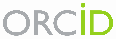 Instituto de Educación Pedagógico Público Teodoro PeñalozaArias Sánchez, Raúl Eleazar Universidad Nacional de HuancavelicaResumenResumen: Esta investigación tuvo por objetivo utilizar el aplicativo Tik Tok para el fortalecimiento de competencias dentro de la asignatura de inglés en estudiantes universitarios. Los resultados obtenidos fueron favorables y permitieron orientar nuestro trabajo hacia un escenario didáctico, social y entretenido.Palabras clave: Enseñanza, tecnología, educación, inglés.AbstractThe objective of this research was to use the Tik Tok application to strengthen competences within the English subject in university students. The results obtained were favorable and allowed us to orient our work towards a didactic, social and entertaining scenario.Keywords: Teaching, technology, education, English.IntroducciónGracias al avance de tecnología nuestra sociedad peruana se viene adecuando a emplearlas en beneficio de la educación básica y superior universitaria, considerando que en estos momentos el mundo atraviesa un escenario de crisis producto de la pandemia ocasionada por el COVID-19. Esta acción sin duda, será siempre y cuando nuestra adaptación sea dinámica, ya que hoy, a diferencia de otros momentos históricos, es el docente universitario el que ha de demostrar ingenio y dinamismo para adaptar sus contenidos tradicionales a otros vinculados al entorno digital y hacer a su vez que éstos sean atractivos para la generación de los famosos nativos digitales descritos por Piscitelli (2008). Con esta idea, el aprendizaje de idiomas no es un tema ajeno, ya que como un elemento de mucha utilidad para las diversas áreas de la ciencia permite conocer el acervo cultural de las diferentes culturas a la vez que fortalece nuestras competencias profesionales. En este sentido, en palabras de Arias (2019 p.109) es “necesario el adecuarse a los cambios tecnológicos y sociales y utilizarlos de la forma más adecuada para los procesos de enseñanza y aprendizaje de elementos que permitan mejorar la calidad educativa”. Con esta premisa clara, la presente investigación tuvo como objetivo utilizar el aplicativo Tik Tok para la enseñanza específica del idioma inglés utilizando elementos cotidianos y medios digitales disponibles en nuestros hogares. Finalmente, es relevante indicar que esta investigación tuvo la participación de estudiantes del pregrado de la Escuela Profesional de Economía de la Facultad de Ciencias Empresariales de la Universidad Nacional de Huancavelica.Material y métodoSegún Sánchez y Reyes (2006 p. 37), nuestra investigación fue del tipo aplicada la cual “se caracteriza por el interés en la aplicación de conocimiento teóricos a determinada situación concreta y las consecuencias prácticas que de ella se deriven”. De igual forma, utilizamos un nivel experimental, Carrasco (2009 p. 42), sugiere que “este nivel se aplica un nuevo sistema, modelo, tratamiento, programa, método o técnicas para mejorar y corregir la situación problemática, que ha dado origen al estudio de la investigación”. Finalmente, decidimos seguir un diseño cuasi experimental, con 02 grupos, uno experimental y el otro control, los cuales fueron observados antes y después del experimento. A continuación, presentamos nuestra población y muestra:Tabla 1.- Distribución de la población estudiantilFuente: Elaboración propia, 2020Por otro lado, no optamos por elegir una y decidimos trabajar con las sugerencias de Yarlequé y Vila (2005) y trabajamos con la totalidad de los estudiantes. Asimismo, como investigadores sabemos que la técnica por excelencia de todo trabajo científico es la observación, para ello, también seguimos las recomendaciones de los mencionados metodólogos. En este sentido, para recoger la información con respecto se utilizaron procedimientos sistematizados qué ayudaron a organizarla (Tabla 2). De acuerdo a las características de nuestra investigación, las técnicas e instrumentos utilizados fueron:Tabla 2.- Técnicas e instrumentos de acopio de datosFuente: Elaboración propia, 2020Resultados/discusiónAnálisis de resultados de la preprueba Estudiantes A – EPE / B – EPEEn la Figura 1 presentamos los resultados de la preprueba tomada a los Estudiantes A de la Escuela Profesional de Economía (EPE) de la Facultad de Ciencias Empresariales de la Universidad Nacional de Huancavelica, quienes fueron nuestro grupo experimental. La mencionada prueba constó de 10 preguntas, al ser respondidas correctamente el estudiante obtenía 1 punto, y no hubo puntaje en contra al seleccionar una respuesta incorrecta.Figura 1.- Resultados de la preprueba Estudiantes A - EPEFuente: Elaboración propia, 2020Con estos resultados podemos indicar que ante una prueba memorística la totalidad de Estudiantes A – EPE desaprobaron el cuestionario por debajo de 10 puntos. Este mismo procedimiento lo hicimos con los Estudiantes B – EPE cuyo resultado fue el siguiente:Figura 2.- Resultados de la preprueba Estudiantes B - EPEFuente: Elaboración propia, 2020Como vemos en la Figura 2, este grupo tampoco logró obtener una calificación aprobatoria. Ambos grupos, tuvieron un mismo escenario inicial con las mismas condiciones y procedimientos.Análisis de resultados de la posprueba Estudiantes A – EPE / B – EPEEn la Figura 3 mostramos los resultados de la posprueba realizada a nuestros dos grupos de trabajo, debemos de indicar que con el equipo denominado Estudiantes A – EPE siguieron un proceso tradicional de enseñanza de inglés (escuchar y repetir) con una guía escrita y sonora, y con el equipo denominado Estudiantes B – EPE optamos por trabajar con diálogos interactivos, situaciones reales y domésticas a través del aplicativo Tik Tok.Figura 3.- Resultados de la posprueba Estudiantes A - EPEFuente: Elaboración propia, 2020En la Figura 3 observamos que los Estudiantes A – EPE obtuvieron una nota aprobatoria cuya media del salón fue 13.8 puntos. Por otro lado, el quipo denominado Estudiantes B – EPE quienes fueron nuestro grupo experimental luego de utilizar el aplicativo Tik Tok bajo una rúbrica diseñada y una lista de cotejo pertinente para la calificación de contenido y práctica fueron:Figura 4.- Resultados de la posprueba Estudiantes B - EPEFuente: Elaboración propia, 2020Como se puede apreciar en la Figura 4 la media de este equipo fue de 19 puntos. Demostrando que nuestra propuesta fue recibida de forma adecuada y se lograron concretar competencias en el aprendizaje de idiomas como hablar, escuchar, escribir e interactuar en los estudiantes.Escenario cualitativoDe forma posterior, nuestro grupo experimental fue entrevistado, de ello compartimos algunas premisas que a nuestro criterio son relevantes de compartir:“…pienso que sí fue interesante utilizar Tik Tok, hubiese sido bueno hacer eso también en otros cursos (risas)…teníamos que ensayar una y otra vez para que en un minuto se logre una conversación…fue bueno hacerlo…” “…al inicio fue raro porque ningún profesor nos pidió hacer trabajo así, ósea sí nos piden hacer videos, pero no con Tik Tok…creo que perdimos miedo a hablar en público y compartir información a los demás…” “…a la firme, creo que sí estuvo bueno hacer esto (videos en Tik Tok),…ya cansa sólo escuchar a los profesores (por Google Meet)…esto de la educación virtual aburre y la verdad que estresa…haciendo videos me gustó…he en sentido más tranqui….como que yo mismo sentía que era chévere (hacer videos)…” “…lo que me gustó fue que mi hermanita me ayudó a hacer el examen parcial, como que no le daba importancia…fue muy divertido trabajar…It was a good experience dear profesor, thanks (fue una buena experiencia profesor, gracias)…  ” “…ahora normal puedo hacer un video en inglés y hacer conversaciones…fue mucho mejor que estar leyendo libros y libros profe…” “…eso de la simulación me gustó más,…aprendí a editar…no pensé que podíamos usar el Tik Tok para la clase (risas)…” Como hemos podido observar en líneas anteriores, hubo una buena percepción con respecto al uso y resultado del aplicativo Tik Tok por parte de los estudiantes.  ConclusionesHemos observado que los puntajes de la preprueba de nuestro grupo control es menor a 10, sin embargo, después de seguir las pautas de enseñanza tradicional éste se elevó hasta 13.8 puntos. Sin embargo, después de programar sesiones didácticas con nuestro grupo experimental utilizando el aplicativo Tik Tok hemos registrado que su ponderación fue mayor que 18 puntos llegando también al máximo de 20.  Es cierto que el COVID - 19 no ha mostrado muchas de las dificultades y limitaciones que tiene nuestro sistema educativo, pero también nos parece que nos ha brindado una oportunidad de reorientar nuestro quehacer docente y la tecnología es un elemento fundamental para eso tal como lo demuestra nuestra pesquisa. Asimismo, la presente investigación pudo reforzar la vigencia de las propuestas hechas por Ausubel (1976) y Bruner (1978), cuando manifestaron que el aprendizaje significativo es el proceso que vincula a un nuevo conocimiento con nuestra estructura mental cuyo resultado desemboca en un producto o situación práctica.Finalmente, podemos concluir que nuestra pequeña propuesta ha permitido que diversos estudiantes adquieran algunas competencias prácticas y digitales en la asignatura de inglés, siendo éstas vinculadas con temas cotidianos y familiares. De igual forma, consideramos que muchas aplicaciones similares como también redes sociales y demás pueden apoyar al proceso de enseñanza y aprendizaje, sólo depende del enfoque y creatividad del docente en redirigir y captar la atención de sus estudiantes en un escenario contextualizado. Referencias:Arias, R. (2019). WaytaPukllay: Material didáctico y aprendizaje. Huancayo: Colegio Profesional de Antropólogos del Perú región centro y Rotaract Club El Tambo Huancayo.Ausubel, D. (1976). Psicología educativa: un enfoque cognoscitivo. México: Editorial Trillas.Bruner, J. (1978). El proceso mental en el aprendizaje. Madrid, España: Narcea.Carrasco, S. (2009). Metodología de la investigación científica. Lima, Perú: Editorial San Marcos.Piscitelli, A. (2008). Nativos digitales. Contratexto, (016), 43-56.Sánchez, H. y Reyes, C. (2006). Metodología y diseño de la investigación científica. Lima: Editorial Visión Universitaria.Yarlequé, L. y Vila, R. (2005). Teoría y Metodología de la Investigación. Huancayo, Perú: Sociedad de Beneficencia de Huancayo.Carrera profesionalSecciónSexoTotalTotalTotalCarrera profesionalSecciónMMFEconomíaAsignatura: Inglés IIA1010732EconomíaAsignatura: Inglés IIB99632TécnicaInstrumentoProcedimientoEvaluaciónPrueba PedagógicaSe llevó a cabo en el proceso de inicio y salida (la cual fue validada a través de un juicio de expertos)EncuestaEscala de LikertSe llevó a cabo en el proceso de salida del uso del aplicativo Tik Tok, este instrumento permitió obtener el grado de conformidad.  EntrevistaFichas de entrevistaSe llevó a cabo en el proceso de salida del uso del aplicativo Tik Tok, este instrumento permitió conocer la percepción con respecto al uso y experiencia.  